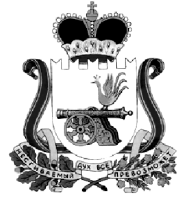 ОТДЕЛ ОБРАЗОВАНИЯ АДМИНИСТРАЦИИ МУНИЦИПАЛЬНОГО ОБРАЗОВАНИЯ «КАРДЫМОВСКИЙ  РАЙОН» СМОЛЕНСКОЙ ОБЛАСТИП Р И К А З                              от  21.09. 2017                                   № 152Об утверждении плана работы на октябрь  2017  года          Утвердить план работы Отдела образования Администрации муниципального образования «Кардымовский район» Смоленской области  на октябрь 2017 года  (прилагается).Начальник Отдела образования                                                             С.В. ФедороваПриложение к приказу                                                                                               Отдела образования Администрации                                                                                                          муниципального образования                                                                          «Кардымовский район»                                                                     Смоленской области                                                                 № 152 от 21.09.2017П Л А Нработы Отдела  образования Администрации   муниципального образования «Кардымовский район» Смоленской области     на октябрь 2017 года№МероприятияСроки проведенияМесто, время проведенияОтветственные1.Организация и проведение торжественного мероприятия, посвященного Дню учителя05 октябряРДК15-00Специалисты Отдела образования, МБУ ДО«Центр детского творчества»2.Организация проведения школьного этапа Всероссийской олимпиады школьников09-23 октябряОбразовательные учрежденияК.Ю. Седнева3.Осуществление контроля за началом отопительного сезонаДо 10 октябряОбразовательные учрежденияС.В. Федорова4.Проверка условий жизни подопечныхВ течение месяцаСпециалисты сектора опеки5.Организация и проведение социально-патриотической акции «День призывника» (осенний призыв)13 октябряРДКВоенкомат, РДК,Д.М. Столярова6.Районная акция «Без наркотиков»02-20 октябряОбразовательные учрежденияД.М. Столярова7.Семинар-практикум на тему «Игровые технологии как способ формирования универсальных учебных действий на уроках биологии»20 октябряМБОУ «Рыжковская СШ»Е.Г. Киселева8.Личное первенство района по дартсу20 октябряМБУ ФОКДавыдов А.П.9.Совещание с руководителями образовательных учреждений23 октябряОтдел образования(10-00)Специалисты Отдела образования10.Подготовка материалов для награждения отраслевыми наградамиВ течение месяцаОтдел образованияЕ.Г. Киселева11.Районная краеведческая конференция школьников «Край мой смоленский» 27 октябрьМБОУ «Кардымовская СШ»Д.М. Столярова12.Первенство района по баскетболу25 октябряМБУ ФОКДавыдов А.П.13.Слет детских общественных объединений  в г. Гагарин28 октябряг.ГагаринД.М. Столярова14.Заседания районных методических объединений30 октябряМБОУ «Кардымовская СШ», МБДОУ детский сад«Солнышко»Е.Г. Киселева15.Тематическая оценка деятельности «Организация образовательной  деятельности в условиях ФГОС ДО»В течение месяцаДошкольные образовательные учрежденияН.В. Евстратова